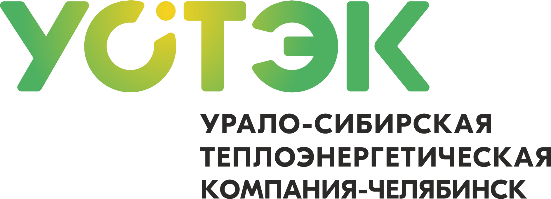 Список потребителей Советского района, у которых будет отсутствовать горячее водоснабжение по письму МУП «ЧКТС» после 04.06.2024.Список потребителей Центрального района, у которых будет отсутствовать горячее водоснабжение по письму МУП «ЧКТС»  после 04.06.2024Список потребителей Калининского района, у которых будет отсутствовать горячее водоснабжение по письму МУП «ЧКТС» после 04.06.2024Список потребителей Курчатовского района, у которых будет отсутствовать горячее водоснабжение по письму МУП «ЧКТС» после 04.06.2024Список потребителей Ленинского района, у которых будет отсутствовать горячее водоснабжение по письму МУП «ЧКТС» после 04.06.2024Список потребителей Металлургического района, у которых будет отсутствовать горячее водоснабжение по письму МУП «ЧКТС» после 04.06.2024Адрес отключенияЖилые дома- 47:ул. Тимирязева, 27 – до 11.06.2024ул. Российская, 218 – до 11.06.2024ул. Российская, 269 – до 08.06.2024ул. Российская,271– до 08.06.2024ул. Российская, 275 – до 08.06.2024ул. Российская, 277 – до 08.06.2024ул. Свободы,  96 – до 08.06.2024ул. Свободы,  98 – до 07.06.2024ул. Плеханова, 1 – до 08.06.2024ул. Плеханова, 4 – до 08.06.2024ул. Плеханова, 28 – до 08.06.2024ул. Пушкина, 69 – до 10.06.2024ул. Пушкина, 71а – до 10.06.2024ул. Пушкина, 73 – до 08.06.2024ул. Цвиллинга, 61 – до 10.06.2024ул. Елькина, 63б – до 20.06.2024ул. К. Либкнехта, 1 – до 20.06.2024ул. Кирова, 130 – до 20.06.2024ул. Телевизионная, 6 – до 05.06.2024ул. Телевизионная, 6а – до 05.06.2024ул. Телевизионная, 6б – до 05.06.2024ул. Телевизионная, 6в – до 05.06.2024ул. Телевизионная, 10 – до 05.06.2024ул. Телевизионная, 12 – до 05.06.2024ул. Телевизионная, 12а – до 05.06.2024ул. Телевизионная, 12б – до 05.06.2024ул. Телевизионная, 14 – до 05.06.2024ул. Телевизионная, 14а – до 05.06.2024ул. Телевизионная, 14б – до 05.06.2024ул. Телевизионная, 16 – до 05.06.2024ул. Телевизионная, 16а – до 05.06.2024ул. Телевизионная, 18 – до 05.06.2024ул. Телевизионная, 18в – до 05.06.2024ул. Овчинникова, 9б – до 11.06.2024ул. Овчинникова, 18 – до 05.06.2024ул. Овчинникова, 18а – до 05.06.2024ул. Овчинникова, 18б – до 05.06.2024ул. Овчинникова, 18в – до 05.06.2024ул. Овчинникова, 20 – до 05.06.2024ул. Овчинникова, 20а – до 05.06.2024ул. Комсомольская, 11 – до 05.06.2024ул. Комсомольская, 13 – до 05.06.2024ул. Комсомольская, 13а – до 05.06.2024ул. С. Разина, 2 – до 10.06.2024ул. С. Разина, 6 – до 08.06.2024ул. С. Разина, 6а – до 08.06.2024ул. С. Разина, 6б – до 08.06.2024Детские сады -4:МБДОУ «ДС № 147 г. Челябинска», ул. Могильникова, 212 – до 08.06.2024МБДОУ «ДС № 155 г. Челябинска», ул. Евтеева, 8а – до 11.06.2024МБДОУ «ДС № 156 г. Челябинска», ул. Свободы, 98а – до 11.06.2024МБДОУ «ДС № 74 г. Челябинска» ул. Телевизионная, 5 – до 05.06.2024Учебные заведения -1:МАОУ «СОШ № 53 г. Челябинска», ул. Овчинникова, 4 – до  18.06.2024Лечебные учреждения -1 :ЧУЗ «Клиническая больница «РЖД-Медицина» г. Челябинск», ул. Цвиллинга, 41– до 07.06.2024Адрес отключенияЖилые дома- 5:ул. С. Кривой, 35 – до 07.06.2024ул. С. Кривой, 35а – до 07.06.2024ул. С. Кривой, 37 – до 07.06.2024ул. С. Кривой, 37а – до 07.06.2024ул. С. Кривой, 37б – до 07.06.2024Детские сады -1:МБДОУ «ДС № 7 г. Челябинска» ул. Сони Кривой , 33А – до 07.06.2024Адрес отключенияЖилые дома-22: ул. Краснознаменная, 44 – до 10.06.2024ул. Болейко,  7 – до 10.06.2024ул. Болейко,  7а – до 10.06.2024ул. Болейко,  7б – до 10.06.2024ул. Каслинская, 19в – до 10.06.2024ул. Каслинская, 21б – до 10.06.2024ул. 40 лет Победы, 47 – до 10.06.2024ул. 40 лет Победы, 47а – до 10.06.2024ул. Ворошилова, 53б – до 10.06.2024ул. Ворошилова, 57в – до	10.06.2024ул. Бр. Кашириных, 95а – до 10.06.2024ул. Бр. Кашириных, 105 – до 10.06.2024ул. Бр. Кашириных, 106 – до 10.06.2024ул. Бр. Кашириных, 107 – до 10.06.2024Пр. Победы, 289а – до 10.06.2024ул. Молодогвардейцев, 58 – до 10.06.2024ул. Молодогвардейцев, 60 – до 10.06.2024ул. Молодогвардейцев, 64б – до 10.06.2024ул. Молодогвардейцев, 66 – до 10.06.2024ул. Молодогвардейцев,70 – до 10.06.2024ул. Молодогвардейцев, 70а – до 10.06.2024ул. Чайковского, 54 – до 10.06.2024Детские сады-1:  ул. 40 лет Победы, 45а (д/с №93) – до 10.06.2024Лечебные учреждения-1: ГБУЗ «ОКБ № 3», пр. Победы, 287 (родильный дом, поликлиника № 3, операционный блок) – до 10.06.2024Адрес отключенияЖилые дома-17: ул. Цинковая, 1 – до 10.06.2024ул. Цинковая, 23а. – до 10.06.2024Комсомольский пр. 9 – до 10.06.2024Комсомольский пр. 11– до 10.06.2024Комсомольский пр. 13 – до 10.06.2024Свердловский пр. 8а – до 10.06.2024Свердловский пр. 8б – до 10.06.2024Свердловский пр. 8в – до 10.06.2024ул. Куйбышева, 80 – до 07.06.2024ул. Куйбышева, 84 – до 07.06.2024ул. Куйбышева, 86 – до 07.06.2024ул. Куйбышева, 86а – до 07.06.2024ул. Куйбышева, 88 – до 07.06.2024ул. Куйбышева, 88а – до  07.06.2024ул. Молодогвардейцев, 17а – до 07.06.2024ул. Молодогвардейцев, 19 – до 07.06.2024ул. Молодогвардейцев, 19а – до 07.06.2024Адрес отключенияЖилые дома-15 :ул. Агалакова, 1 – до 08.06.2024ул. Агалакова, 3 – до 08.06.2024ул. Барбюса, 39а – до 08.06.2024ул. Барбюса 1 - 08.06.2024ул. Барбюса, 51 – до 08.06.2024ул. Гагарина, 2 – до 08.06.2024ул. Гагарина, 6 – до 08.06.2024ул. Гагарина, 8 – до 08.06.2024ул. Пограничная, 19 – до 08.06.2024ул.Тухачевского, 1 – до 08.06.2024ул.Тухачевского, 12 – до 08.06.2024ул.Харлова, 3 – до 08.06.2024ул.Харлова, 15 – до 08.06.2024ул. Энергетиков, 65 – до 08.06.2024ул. Энергетиков, 65а – до 08.06.2024АдресМногоквартирные жилые дома-229:ул. 50-летия ВЛКСМ, 3 – до 15.06.2024ул. 50-летия ВЛКСМ, 3а – до 15.06.2024ул. 50-летия ВЛКСМ,4 – до 15.06.2024ул. 50-летия ВЛКСМ, 5- до 15.06.2024ул. 50-летия ВЛКСМ, 5а- до 15.06.2024ул. 50-летия ВЛКСМ, 6- до 15.06.2024ул. 50-летия ВЛКСМ, 7- до 15.06.2024ул. 50-летия ВЛКСМ, 7а- до 15.06.2024ул. 50-летия ВЛКСМ, 8- до 15.06.2024ул. 50-летия ВЛКСМ, 8а- до 15.06.2024ул. 50-летия ВЛКСМ, 9а- до 15.06.2024ул. 50-летия ВЛКСМ, 12- до 15.06.2024ул. 50-летия ВЛКСМ, 13- до 15.06.2024ул. 50-летия ВЛКСМ, 13а- до 15.06.2024ул. 50-летия ВЛКСМ, 15- до 15.06.2024ул. 50-летия ВЛКСМ, 15а- до 15.06.2024ул. 50-летия ВЛКСМ, 17- до 15.06.2024ул. 50-летия ВЛКСМ, 17б- до 15.06.2024ул. 50-летия ВЛКСМ, 18а- до 15.06.2024ул. 50-летия ВЛКСМ, 18б- до 15.06.2024ул. 50-летия ВЛКСМ, 19- до 15.06.2024ул. 50-летия ВЛКСМ, 20- до 15.06.2024ул. 50-летия ВЛКСМ, 20а- до 15.06.2024ул. 50-летия ВЛКСМ, 20б- до 15.06.2024ул. 50-летия ВЛКСМ, 21- до 15.06.2024ул. 50-летия ВЛКСМ, 22- до 15.06.2024ул. 50-летия ВЛКСМ, 22а- до 15.06.2024ул. 50-летия ВЛКСМ, 22б – до 15.06.2024ул. 50-летия ВЛКСМ, 23- до 15.06.2024ул. 50-летия ВЛКСМ, 25- до 15.06.2024ул. 50-летия ВЛКСМ, 27- до 15.06.2024ул. 50-летия ВЛКСМ, 29- до 15.06.2024ул. 50-летия ВЛКСМ, 31- до 15.06.2024ул. 50-летия ВЛКСМ,31а- до 15.06.2024ул. 50-летия ВЛКСМ, 33- до 15.06.2024ул. 50-летия ВЛКСМ, 33а- до 15.06.2024ул. 50-летия ВЛКСМ, 35- до 15.06.2024ул. 50-летия ВЛКСМ, 35а- до 15.06.2024ул. 50-летия ВЛКСМ, 37- до 15.06.2024ул. 50-летия ВЛКСМ,37а- до 15.06.2024ул. 50-летия ВЛКСМ, 37б- до 15.06.2024ул. 50-летия ВЛКСМ, 39- до 15.06.2024ул. 50-летия ВЛКСМ, 41- до 15.06.2024ул. 50-летия ВЛКСМ, 41а- до 15.06.2024ул. 50-летия ВЛКСМ, 41б- до 15.06.2024ул. 50-летия ВЛКСМ, 43- до 15.06.2024ул. 50-летия ВЛКСМ, 43б- до 15.06.2024ул. 50-летия ВЛКСМ, 45- до 15.06.2024ул. 50-летия ВЛКСМ, 47- до 15.06.2024ул. 50-летия ВЛКСМ, 49- до 15.06.2024ул. Аральская, 193 – до 15.06.2024ул. Аральская, 195 – до 15.06.2024ул. Аральская, 212 – до 15.06.2024ул. Аральская, 212а – до 15.06.2024ул. Аральская, 214а – до 15.06.2024ул. Аральская, 243а – до 15.06.2024ул. Кавказская, 29 – до 15.06.2024ул. Кавказская, 31 – до 15.06.2024ул. Кавказская, 33 – до 15.06.2024ул. Комаровского 3 – до 15.06.2024ул. Комаровского, 4 – до 15.06.2024ул. Комаровского, 5 – до 15.06.2024ул. Комаровского, 5а – до 15.06.2024ул. Комаровского, 6 – до 15.06.2024ул. Комаровского, 6а – до 15.06.2024ул. Комаровского, 7 – до 15.06.2024ул. Комаровского, 7а – до 15.06.2024ул. Комаровского, 8 – до 15.06.2024ул. Комаровского, 8а – до  15.06.2024ул. Комаровского, 9 – до 15.06.2024ул. Комаровского, 11 – до  15.06.2024ул. Комаровского, 11а – до 15.06.2024ул. Комаровского,12 – до 15.06.2024ул. Комаровского, 12а – до 15.06.2024ул. Комаровского, 13 – до 15.06.2024ул. Калмыкова, 2 -до 15.06.2024ул. Калмыкова, 4 -до 15.06.2024ул. Калмыкова, 6-до 15.06.2024ул. Калмыкова, 6а-до 15.06.2024ул. Калмыкова, 7-до 15.06.2024ул. Калмыкова, 7а-до 15.06.2024ул. Калмыкова, 7б-до 15.06.2024ул. Калмыкова, 8-до 15.06.2024ул. Калмыкова, 8а-до 15.06.2024ул. Калмыкова, 10-до 15.06.2024ул. Калмыкова, 10а-до 15.06.2024ул. Калмыкова, 11-до 15.06.2024ул. Калмыкова, 11а-до 15.06.2024ул. Калмыкова, 11б-до 15.06.2024ул. Калмыкова, 12-до 15.06.2024ул. Калмыкова, 14-до 15.06.2024ул. Калмыкова, 14а-до 15.06.2024ул. Калмыкова, 15-до 15.06.2024ул. Калмыкова, 16-до 15.06.2024ул. Калмыкова, 16а-до 15.06.2024ул. Калмыкова, 17-до 15.06.2024ул. Калмыкова, 19-до 15.06.2024ул. Калмыкова, 19а-до 15.06.2024ул. Калмыкова, 19б-до 15.06.2024ул. Калмыкова, 21 -до 15.06.2024ул. Калмыкова, 23-до 15.06.2024ул. Калмыкова, 25-до 15.06.2024ул. Калмыкова, 27-до 15.06.2024ул. Калмыкова, 29-до 15.06.2024ул. Черкасская, 2а-до 15.06.2024ул. Черкасская, 2в-до 15.06.2024ул. Черкасская, 2д-до 15.06.2024ул. Черкасская, 4-до 15.06.2024ул. Черкасская, 6-до 15.06.2024ул. Черкасская, 8-до 15.06.2024ул. Черкасская, 10-до 15.06.2024ул. Черкасская, 12-до 15.06.2024ул. Черкасская, 14-до 15.06.2024Ш. Металлургов, 3б-до 15.06.2024Ш. Металлургов, 3г-до 15.06.2024Ш. Металлургов, 6-до 15.06.2024Ш. Металлургов, 11-до 15.06.2024Ш. Металлургов, 12-до 15.06.2024Ш. Металлургов, 13-до 15.06.2024Ш. Металлургов, 15-до 15.06.2024Ш. Металлургов, 16-до 15.06.2024Ш. Металлургов, 18-до 15.06.2024Ш. Металлургов, 20-до 15.06.2024Ш. Металлургов, 20а-до 15.06.2024Ш. Металлургов, 22-до 15.06.2024Ш. Металлургов, 24-до 15.06.2024Ш. Металлургов, 24а-до 15.06.2024Ш. Металлургов, 25а-до 15.06.2024Ш. Металлургов, 25б-до 15.06.2024Ш. Металлургов, 26-до 15.06.2024Ш. Металлургов, 28-до 15.06.2024Ш. Металлургов, 29а-до 15.06.2024Ш. Металлургов, 31а-до 15.06.2024Ш. Металлургов, 33а-до 15.06.2024Ш. Металлургов, 35а-до 15.06.2024Ш. Металлургов, 35б-до 15.06.2024Ш. Металлургов, 47а-до 15.06.2024Ш. Металлургов, 49-до 15.06.2024Ш. Металлургов, 49а-до 15.06.2024Ш. Металлургов, 51-до 15.06.2024Ш. Металлургов, 51а-до 15.06.2024Ш. Металлургов, 53а-до 15.06.2024Ш. Металлургов, 53б-до 15.06.2024Ш. Металлургов, 55-до 15.06.2024Ш. Металлургов, 55а-до 15.06.2024Ш. Металлургов, 57-до 15.06.2024Ш. Металлургов, 59-до 15.06.2024Ш. Металлургов, 61-до 15.06.2024Ш. Металлургов, 61а-до 15.06.2024Ш. Металлургов, 63-до 15.06.2024ул. Аносова, 5 – до 15.06.2024ул. Аносова, 7 – до 15.06.2024ул. Прокатная, 18 – до 15.06.2024ул. Прокатная, 18а – до 15.06.2024ул. Прокатная, 20 – до 15.06.2024ул. Прокатная, 20а – до 15.06.2024ул. Прокатная, 22 – до 15.06.2024ул. Прокатная, 26 – до 15.06.2024ул. Андижанская, 27 – до 15.06.2024ул. Дегтярева, 75 –до 15.06.2024ул. Дегтярева, 75а – до 15.06.2024ул. Дегтярева, 78 – до 15.06.2024ул. Дегтярева, 88 – до 15.06.2024ул. Дегтярева, 89 – до 15.06.2024ул. Дегтярева, 89а– до 15.06.2024ул. Дегтярева, 91– до 15.06.2024 ул. Дегтярева,94– до 15.06.2024ул. Дегтярева, 96– до 15.06.2024ул. Дегтярева, 98 – до 15.06.2024ул. Дегтярева,100 – до 15.06.2024ул. Дегтярева, 102 – до 15.06.2024ул. Дегтярева, 102а – до 15.06.2024ул. Жукова, 44 – до 15.06.2024ул. Жукова, 44а – до 15.06.2024ул. Жукова, 46 – до 15.06.2024ул. Жукова, 46а – до 15.06.2024ул. Жукова, 48 – до  15.06.2024ул. Жукова, 49 – до 15.06.2024ул. Жукова, 50а – до 15.06.2024ул. Жукова, 52 – до 15.06.2024ул. Жукова, 52а – до 15.06.2024ул. Жукова, 53 – до 15.06.2024ул. Саянская, 26а – до 15.06.2024ул. Большевистская, 4 – до 15.06.2024ул. Винницкая 4 – до 15.06.2024ул. Винницкая, 4а – до 15.06.2024ул. Винницкая, 7 – до 15.06.2024ул. Молодежная, 1 – до 15.06.2024ул. Молодежная, 2 – до 15.06.2024ул. Молодежная, 3 – до 15.06.2024ул. Молодежная, 7 – до 15.06.2024ул. Молодежная, 11 – до 15.06.2024ул. Молодежная, 20 – до 15.06.2024ул. Молодежная, 22 – до 15.06.2024ул. Пекинская, 3 – до 15.06.2024ул. Пекинская, 4 – до 15.06.2024ул. Пекинская, 5 – до 15.06.2024ул. Пекинская, 6 – до 15.06.2024ул. Пекинская, 10 – до 15.06.2024ул. Пекинская, 19а – до 15.06.2024ул. Пекинская, 21 – до 15.06.2024ул. Пекинская, 25 – до 15.06.2024ул. Пекинская, 25а – до 15.06.2024ул. Пекинская, 25б – до 15.06.2024ул. Пекинская, 25в – до 15.06.2024ул. Пекинская, 27а – до 15.06.2024ул. Сталеваров, 47 – до 15.06.2024ул. Сталеваров, 49 – до 15.06.2024ул. Сталеваров, 74 – до 15.06.2024ул. Сталеваров, 80 – до 15.06.2024ул. Сталеваров, 88а – до 15.06.2024ул. Сталеваров, 94 – до 15.06.2024ул. Хлебозаводская, 12 – до 15.06.2024ул. Хлебозаводская, 16 – до 15.06.2024ул. Электростальская, 5 – до 15.06.2024ул. Электростальская, 7 – до 15.06.2024ул. Электростальская, 9 – до 15.06.2024ул. Мартеновская, 16 – до 15.06.2024ул. Мартеновская, 18 – до 15.06.2024ул. Доменная, 43 – до 15.06.2024ул. Доменная, 45 – до 15.06.2024ул. Часовая, 7 – до 15.06.2024ул. Пожарского, 3 – до 15.06.2024Детские сады -15: № 114, ул. Дегтярева, 83а  – до 15.06.2024№ 114, ш. Металлургов, 15а, ш. Металлургов 19а – до 15.06.2024№ 24 ул. Дегтярева, 86 – до 15.06.2024№ 348, ул. 50-летия ВЛКСМ, 21а – до 15.06.2024№ 397, ул. 50-летия ВЛКСМ, 9б – до 15.06.2024№ 3, ул. 50-летия ВЛКСМ, 13б – до 15.06.2024№ 358, ул. 50-летия ВЛКСМ, 37д – до 15.06.2024№ 275, ул. Черкасская, 10а; ул. Калмыкова, 27а – до 15.06.2024№ 354, ул. Калмыкова, 12б – до 15.06.2024№ 313, ул. Комаровского, 10а – до 15.06.2024№ 121, ул. Калмыкова, 9а – до 15.06.2024№ 464, ул. Большевистская, 4а – до 15.06.2024№ 155, ул. Молодежная, 4 – до 15.06.2024Учебные заведения-18:«ЮУМ колледж», ул. 50-летия ВЛКСМ, 1; ул. Жукова, 42а. – до 15.06.2024ГБПОУ «ЧГКИПиТ, ш. Металлургов, 47, 47б. – до 15.06.2024ГБПОУ «ЧГКИПиТ, ш. Металлургов, 47б – до 15.06.2024«ЮУИЭ и У» ул. Комаровского, 9а– до 15.06.2024Лицей № 82, ул. 50-летия ВЛКСМ, 7б; Жукова, 46б– до 15.06.2024СОШ № 33, ул. Хлебозаводская, 4– до 15.06.2024МАОУ «СОШ № 24 г. Челябинска», ул. Жукова, 47– до 15.06.2024МАОУ «СОШ № 140 г. Челябинска», ул. 26-ти Бакинских Комиссаров, 107а– до 15.06.2024МАОУ «СОШ № 71 г. Челябинска», ул. 32-й Годовщины Октября, 18а– до 15.06.2024МАОУ «СОШ № 42 г. Челябинска», ул. Комаровского, 11б– до 15.06.2024МАОУ «СОШ № 94 г. Челябинска», ш. Металлургов, 53– до 15.06.2024МАОУ «СОШ № 74 г. Челябинска», ул. Комаровского, 7б– до 15.06.2024МАОУ «СОШ № 73 г. Челябинска», ул. Пекинская, 20– до 15.06.2024СКОШ № 57, ул. 26-ти Бакинских Комиссаров, 63– до 15.06.2024ДО СДЮСШОР, ул. Хлебозаводская, 4а– до 15.06.2024Волейбольный клуб «Автодор-Метар». ул. Сталеваров, 90– до 15.06.2024Дом-интернат для инвалидов и престарелых, ул. Краснодонская, 7– до 15.06.2024Лечебные учреждения-10 :МУЗ «ССМП № 3», ул. 32-й Годовщины Октября, 31– до 15.06.2024МБУЗ «ДГКБ № 9», ул. 50-летия ВЛКСМ, 3 – до 15.06.2024МБУЗ «ГКБ № 6», ул. 50-летия ВЛКСМ, 29 – до 15.06.2024ФГБОУ «ВО ЮУГМУ Минздрава России», ул. Черкасская, 2, ул. Калмыкова, 19б – до 15.06.2024ГБУЗ «ЧОКПТД», ул. Комаровского, 14 – до 15.06.2024МБУЗ «ГКП № 6», ул. Молодежная, 1– до 15.06.2024ГБУЗ «Обл. центр по профилактике и борьбе со СПИДом», ул. Пекинская, 7– до 15.06.2024Профилакторий «Сфера», ул. 50-летия ВЛКСМ, 14а – до 15.06.2024